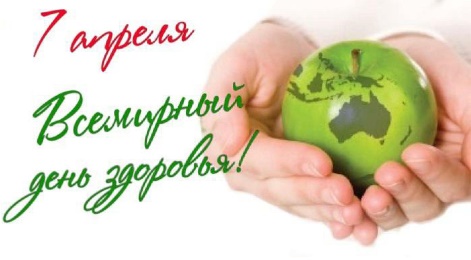 Комитет по образованиюКиришского муниципального района Ленинградской области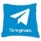 ПЛ А Нработы на апрель 2022 годаРабота «горячей линии» по вопросам ГИА (Отв. Михайлова Г.Н., Масляницкая Г.И.)Предоставление информации (по мере поступления запросов) по проведению ГИА в 9-х и 11-х классах (Отв. Масляницкая Г.И., Михайлова Г.Н.).Формирование списка общественных наблюдателей для проведения ГИА-2022 (отв. Михайлова Г.Н., Масляницкая Г.И.).Собеседование по учебным планам на 2022/2023 учебный год с 12 по 20 апреля 2022 года. (Отв. Коваленко И.Л.)Начало комплектования муниципальных дошкольных образовательных учреждений на 2022-2023 учебный год. (Отв. Кошеварникова Н.В.).Прием справок о доходах, расходах, об имуществе и обязательствах имущественного характера за 2021 год. Отв. Крюкова О.В. (по отдельному графику).Выставка «Перекресток миров» (в рамках районного фестиваля «Киришское подворье») (с 31.03.03 по 15.04).Районный конкурс творческих работ, посвящённый 100-летию пионерской организации «Будь готов!» (11.03-28.04).Отчетные концерты отделений и коллективов МАУДО «КДШИ» (по отдельному графику с 19 - 29.04) (Отв. Киреева О.С.).Муниципальный этап Всероссийских спортивных игр школьников «Президентские спортивные игры» (с 20 по 22.04) (Отв. Вороничева Е.М., Токарев В.К.).Муниципальный этап Всероссийских спортивных соревнований школьников «Президентские состязания» (с 25 - 26.04) (Отв. Вороничева Е.М., Токарев В.К.)Комплексная профилактическая операция «Подросток» этап «Семья» (с 1 - 30.04) (Отв. Вороничева Е.М., руководители ОО)Участие педагогов Киришского района в мероприятиях Калининского района г. Санкт-Петербург в рамках сотрудничества. (Отв. Абросимова С.Н.)КПК на базе Киришского района по программе ГАОУ ВО ЛО ЛГУ им. А.С. Пушкина «Проектная деятельность в ДОУ» (Отв. Абросимова С.Н., Фимина С.А.)Посещение конкурсной комиссией открытых уроков-занятий (в соответствии с расписанием) в рамках районного конкурса «Молодой педагог – 2022» (Отв. Абросимова С.Н., Бегалиева Е.А.)Проведение консультаций с участниками региональных конкурсов в соответствии с календарем сопровождения (Отв. Абросимова С.Н., Бегалиева Е.А.)Посещение конкурсной комиссией кабинетов информатики и ИКТ в рамках районного конкурса «Лучший кабинет учителя информатики и ИКТ» (Отв. Абросимова С.Н.).Собеседования с руководителями подведомственных учреждений по вопросам безопасности финансово-хозяйственной деятельности. по графику. (Отв.  Голубев И.А., Сафронова О.Н., Казанцева Е.П.)Территориальная психолого-медико-педагогическая комиссия (ТПМПК)(Отв. Мазуренко Н.Н.)Выдача бланков на прохождение медицинского обследования для ТПМПК - каждый понедельник с 16.00 до 18.00.ТПМПК - 6, 13, 20 апреля с 13.00 до 18.00.Прием документов для обследования ребенка в ТПМПК - каждый четверг с 17.30 до 19.30.Контроль:Контрольное мероприятие по оценке деятельности руководителя МДОУ «Детский сад № 22» по вопросам функционирования организации. Отв. Кауфман И.А.Документарная проверка по вопросам выполнения муниципального задания за 2021 год, выполнения Указа Президента РФ в части повышения заработной платы отдельных категорий педагогических работников муниципальных образовательных учреждений за 2021 год МДОУ «Детский сад №22».  Отв. Бойцова С.А.Исп. Коваленко И.Л.«Утверждаю»«Утверждаю»Председатель комитетаПредседатель комитета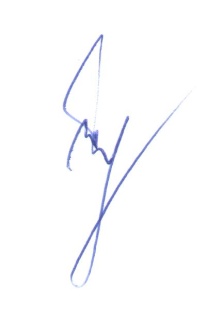 И.А. Голубев25.03.2022 г.ДатаМероприятияМесто и время проведенияОтветственный01.04КПК «Реализация требований обновленных ФГОС НОО, ФГОС ООО в работе учителя математики»ЛОИРОдистанционноАбросимова С.Н.Марко Л.И.03.04Всероссийская акция «10 000 шагов к жизни»стадион «Нефтяник»Вороничева Е.М.Руководители ОО04.04Участие в педагогическом марафоне «Исследование на уроке» для школ с НОР и ФНСУканалФИОКОАбросимова С.Н.Бегалиева Е.А.04-08.04Дни открытых дверей в МАУДО «КДШИ» (по отдельному графику)КДШИВороничева Е.М.Киреева О.С.05.04Муниципальный этап олимпиады для обучающихся 2-3 классов по математикеМППСпо графикуДмитриева О.С.Шершикова В.А.06.04РМО педагогов-психологовМППСкаб. №514.30Абросимова С.Н.Томашевич Е.А.06.04Вебинар «Социально-психологическое тестирование как инструмент профилактической работы»каналФИОКОАбросимова С.Н.Руководители ОО06.04Городской этап IХ региональной олимпиады по профориентации «Мы выбираем путь» для обучающихся 8 - 9-х классов СПб ГБ ПОУ «Колледж Петербургской моды»12.00Кауфман И.А Лавров Д.С.06.04Аппаратное совещание Комитета по образованию Киришского районаКомитет14.30Голубев И.А.06.04Муниципальный этап 57 ОСШ по плаваниюСК «Нефтяник»Вороничева Е.М.Токарев В.К.07.04Региональный экзамен по русскому языку в 9 классе (с выходом на ППЭ)КСОШ №1КСОШ №2Киришский лицейМасляницкая Г.И.руководители ОО07.04КПК «Методика проверки и оценивания заданий с развернутым ответом экзаменационной работы ОГЭ по математике»ЛОИРОВебинарАбросимова С.Н.Марко Л.И.эксперты ОГЭ07.04Муниципальный этап конкурса юных чтецов «Живое слово» для обучающихся 1-2 классовМППСкаб. №512.00Абросимова С.Н.Ерохина С.Б.07.04Вебинар «Центры образования «Точка роста»: образовательные мероприятия и условия для воспитательной деятельности» https://youtu.be/r_i-fn-57-g10.00Абросимова С.Н.Руководители РМОРуководители ООПедагоги центров «Точка роста»08.04Муниципальный этап конкурса юных чтецов «Живое слово» для обучающихся 3-4 классовМППСкаб. №512.00Абросимова С.Н.Ерохина С.Б.08.04Участие в педагогическом марафоне «Исследование на уроке» для школ с НОР и ФНСУканал ФИОКОАбросимова С.Н.Шершикова В.А.09.04Первенство МАУДО «Киришская ДЮСШ» по художественной гимнастике, посвященное памяти тренера Л.Д. СаликовойДДЮТ10.00Вороничева Е.М.Токарев В.К.Смирнов С.В.11.04Участие в педагогическом марафоне «Школьный климат» для школ с НОР и ФНСУканалФИОКОАбросимова С.Н.Шершикова В.А.11.04Консультация для НОО в режиме ВКС «Рекомендации и предложения разработчикам ПРП по литературному чтению»ЛОИРО15.00Абросимова С.Н.Шершикова В.А.11.04День освобождения узников фашистских концлагерейпамятник «Погибшим деревням»11.00Вороничева Е.МШлыкова А.Ю.11-15.04Диагностическая работа по химии в формате ОГЭООАбросимова С.Н.Павлова Т.А.12.04Районный конкурс технического моделирования «От идеи до воплощения»ДДЮТВороничева Е.М.Смирнов С.В13.04Участие в педагогическом марафоне «Школьный климат» для школ с НОР и ФНСУканалФИОКОАбросимова С.Н.Шершикова В.А.13.04Совещание с ответственными за работу трудовых отрядовЦентр занятости15.00Вороничева Е.М.Лисина Н.М.13.04Консультация для НОО в режиме ВКС «Рекомендации и предложения разработчикам ПРП по математике»ЛОИРО15.00Абросимова С.Н.Шершикова В.А.13.04Региональный этап 57 ОСШ по плаваниюп. АгалатовоВороничева Е.М.Токарев В.К.14.04Концерт вокальной музыки«Песнь весны»КДШИ18.00Киреева О.С.14.04КПК «Содержание и методика обучения предметной области «Технология»zoomАбросимова С.Н.Ерохина С.Б.14.04КПК «Методика проверки и оценивания заданий с развернутым ответом экзаменационной работы ОГЭ по математике»ЛОИРОдистанционноАбросимова С.Н.Марко Л.И.эксперты ОГЭ по математике15.04Оценка методических компетенций учителей русского языка, литературы, обществознания, информатикиКСОШ №713.00Кауфман И.А.Абросимова С.Н.Логинов А.А.18.04Диагностическая работа по математике в формате ОГЭ по текстам СтатГрад в 9 классахООАбросимова С.Н.Марко Л.И.18.04Участие в педагогическом марафоне «Школьный климат» для школ с НОР и ФНСУканалФИОКОАбросимова С.Н.Шершикова В.А.19.04Соревнования по ОФП «Крепыш» среди воспитанников ДОУДДЮТ10.00Кошеварникова Н.В.Токарев В.К.Смирнов С.В.20.04Вебинар «Профилактика негативных поведенческих реакций участников образовательных отношений в период итоговой аттестации» каналФИОКОАбросимова С.Н.Руководители ОО20.04РМО «Открытый просмотр как форма трансляции лучших практик ДОО» (Мероприятие с детьми для инструкторов по физической культуре «Юный скалолаз»)МАДОУ №1609.30Абросимова С.Н.Фимина С.А.20.04Оценка предметных компетенций учителей русского языка и историиКСОШ №713.00Кауфман И.А.Абросимова С.Н.Логинов А.А.20.04Семинар в режиме ВКС «Дифференцированный подход на уроках в начальной школе»ЛОИРО15.00Абросимова С.Н.Шершикова В.А.21.04Методический деньпо плануАбросимова С.Н.Захарова Г.В.21.04Проведение 3 этапа районного конкурса «Молодой педагог-2022» «Методический семинар»МППСкаб. №514.30Абросимова С.Н.Бегалиева Е.А.21.04Вебинар «Центры образования «Точка роста»: планирование показателей функционирования центров «Точка роста» и обеспечение их достижения» https://youtu.be/XWKSEeRv0_k10.00Абросимова С.Н.Руководители РМОРуководители, педагоги центров «Точка роста»21.04КПК «Содержание и методика обучения предметной области «Технология»zoomАбросимова С.Н.Ерохина С.Б.21.04РМО заместителей заведующих ДОУ «Нравственно-патриотическое воспитание в системе педагогического процесса дошкольного учреждения в рамках ФГОС ДО»МДОУ №5Корпус 213.00Абросимова С.Н.Фимина С.А.21.04Оценки предметных компетенций учителей математики и физикиКСОШ №713.00Кауфман И.А.Абросимова С.Н.Логинов А.А.21.04РМО учителей математики «Государственная итоговая аттестация выпускников: технологии подготовки ЕГЭ и ОГЭ по математике»КСОШ №815.00Абросимова С.Н.Марко Л.И.21.04Заседание коллегии Комитета по образованию Киришского муниципального района Ленинградской областиКСОШ №615.00Голубев И.А.Коваленко И.Л.Кауфман И.А.Масляницкая Г.И.22.04Участие в педагогическом марафоне «Школьный климат» для школ с НОР и ФНСУканалФИОКОАбросимова С.Н.Шершикова В.А.22.04Оценка предметных компетенций учителей химии, биологии и географииКСОШ №713.00Кауфман И.А.Абросимова С.Н.Логинов А.А. 22.04Круглый стол по вопросам психолого-педагогического сопровожденияМППС14.30Голубев И.А.Абросимова С.Н.руководители ОО22-25.04ДКР в формате ГИА по физике в 9, 11 классах для сдающих экзамен ООАбросимова С.Н.Надыкта Е.М.22-23.04Учебные (военные) сборы для обучающихся 10-х классовОрленокМУКВороничева Е.М.Лавров Д.С.23.04XII районный смотр-конкурс хоровых коллективов «Гармония» «Дружба – это мир на всей планете!»КДШИ10.00Вороничева Е.М.Киреева О.С.23.04Первенство Киришского муниципального района по спортивной аэробике «Киришский серпантин»ДДЮТ10.00Вороничева Е.М.Токарев В.К.Смирнов С.В.25-29.04«Пионер-квест» для коллективов образовательных организаций (по отдельному графику)ДДЮТВороничева Е.М.Смирнов С.В.Руководители ОО26.04Вечер западноевропейской ансамблевой музыки,посвященный 350-летию Петра «Окно в Европу»КДШИ18.00Киреева О.С.26.04Митинг, посвященный Дню участников ликвидации последствий радиационных аварий и катастроф и памяти жертв этих аварий и катастрофмемориал «Памяти павших»11.00Вороничева Е.М.Королева Ю.А.Руководители ОО26-27.04Дни открытых дверей в МАУДО «Киришский Дворец творчества имени Л.Н. Маклаковой»ДДЮТ17.00-20.00Вороничева Е.М.Смирнов С.В.27.04Выход специалистов ТПМПК в ДОУ с целью диагностики результативности работы учителей-логопедов и учителей-дефектологов по выпуску обучающихся из групп компенсирующей направленностиМДОУ №178.30Мазуренко Н.Н.Кузнецова Ю.С.27.04РМО учителей информатики и ИКТМППСкаб. №516.00Абросимова С.Н.учителя информатики28.04Методическая панорама: День 1МППС13.00Абросимова С.Н. руководители ОО28.04Концерт отдела духовых инструментов и эстрадно-симфонического оркестраКДШИ18.00Киреева О.С.29.04Методическая панорама: День 2. Церемония награждения победителей и лауреатов районных конкурсов профессионального мастерстваКСОШ №6 актовый зал 13.00Абросимова С.Н.Графова Е.Н. руководители ОО29.04Тематическая выставка работ учащихся отделения изобразительного искусства «Великий царь и реформатор», посвященная 350-летию со дня рождения Петра IКДШИ16.00Вороничева Е.М.Киреева О.С.дата уточняетсяРабочее совещание руководителей подведомственных комитету по образованию организацийКомитетГолубев И.А.Коваленко И.Л.05.0412.0419.0426.04Оперативное совещание директоров общеобразовательных организацийСферум(zoom)8.10Голубев И.А.Коваленко И.Л.